  MADONAS NOVADA PAŠVALDĪBA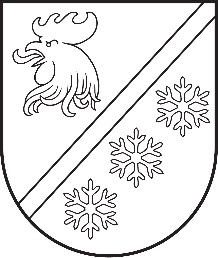 Reģ. Nr. 90000054572Saieta laukums 1, Madona, Madonas novads, LV-4801 t. 64860090, e-pasts: pasts@madona.lv ___________________________________________________________________________MADONAS NOVADA PAŠVALDĪBAS DOMESLĒMUMSMadonā2024. gada 31. janvārī						        	     		        Nr. 19								                  (protokols Nr. 2, 18. p.)Par Rezerves zemes fondā ieskaitītu zemes vienību ar kadastra apzīmējumu 7001 001 1428, Madonā, Madonas novadāMadonas novada pašvaldībā saņemts fiziskas personas iesniegums (reģistrēts 12.12.2023. ar Nr. 2.1.3.6/23/1917), kurā lūgts izskatīt iespēju iegādāties zemes daļu no nekustamā īpašuma ar kadastra numuru 7001 001 1428, Madonā. Nekustamā īpašuma “Bez adreses” zemes vienība “Bez adreses” ar kadastra apzīmējumu 7001 001 1428 0,43 ha platībā ir rezerves zemes fondā ieskaitītā un īpašuma tiesību atjaunošanai neizmantotā zeme, pie kuras nav izdarītas atzīmes par tās piekritību vai piederību valstij vai pašvaldībai. Uz minētās zemes vienības neatrodas būves. Atbilstoši "Zemes pārvaldības likuma" IV nodaļas (Valsts un vietējo pašvaldību zemju pārvaldība) 17. pantam (Rezerves zemes fonds un zemes reformas pabeigšanai neizmantotā zeme), kurš nosaka:  (1) Rezerves zemes fondā ieskaitīto zemes gabalu un īpašuma tiesību atjaunošanai neizmantoto zemes gabalu valdītājs ir attiecīgā vietējā pašvaldība līdz brīdim, kad Ministru kabinets izdod rīkojumu par to ierakstīšanu zemesgrāmatā uz valsts vārda vai tie tiek ierakstīti zemesgrāmatā uz vietējās pašvaldības vārda;(5) Valstij un vietējām pašvaldībām pēc zemes reformas pabeigšanas piederošo un piekrītošo zemi izvērtē Ministru kabineta noteiktajā kārtībā divu gadu laikā pēc tam, kad Ministru kabinets izdevis rīkojumu par zemes reformas pabeigšanu attiecīgās vietējās pašvaldības administratīvajā teritorijā vai visās novada teritoriālā iedalījuma vienībās; (6) Šā panta pirmajā daļā minētie zemes gabali, par kuriem šā panta piektajā daļā noteiktajā termiņā pašvaldības un ministrijas Valsts zemes dienesta publicētajos rezerves zemes fondā ieskaitītās un īpašuma tiesību atjaunošanai neizmantotās zemes izvērtēšanas sarakstos nav izdarījušas atzīmi par zemes gabala piederību vai piekritību pašvaldībai vai valstij, piekrīt vietējai pašvaldībai tās administratīvajā teritorijā. Lēmumu par šo zemes gabalu ierakstīšanu zemesgrāmatās pieņem pašvaldība. Atbilstoši ministru kabineta rīkojumam Nr. 526 "Par zemes reformas pabeigšanu Madonas pilsētā", kurš nosaka: Pamatojoties uz likuma "Par zemes reformu Latvijas Republikas pilsētās" 34. pantu un Madonas novada domes 2014. gada 27. novembra sēdes lēmumu Nr. 721 (prot. Nr. 25, 21. punkts) "Par zemes reformas pabeigšanu Madonas novada Madonas pilsētā", pabeigt zemes reformu Madonas novada Madonas pilsētā.  Atbilstoši Ministru kabineta noteikumiem Nr. 190 "Kārtība, kādā pieņem lēmumu par rezerves zemes fondā ieskaitīto zemes gabalu un īpašuma tiesību atjaunošanai neizmantoto zemes gabalu piederību vai piekritību", 2. punktu, kas nosaka, ka ne vēlāk kā divu gadu laikā pēc Ministru kabineta rīkojuma izdošanas par zemes reformas pabeigšanu attiecīgās vietējās pašvaldības administratīvajā teritorijā vai visās novada teritoriālā iedalījuma vienībās nozaru ministrija (turpmāk - ministrija) sagatavo Ministru kabineta rīkojuma projektu par zemes gabalu piederību vai piekritību valstij (turpmāk - rīkojuma projekts) vai attiecīgi pašvaldība pieņem lēmumu par zemes gabalu piekritību pašvaldībai un 14. punktu, kas nosaka, ka Ministrija vai pašvaldība kadastra datu aktualizācijas jomu regulējošos normatīvajos aktos noteiktajā kārtībā ierosina zemes vienību kadastra datu aktualizāciju Kadastra informācijas sistēmā mēneša laikā pēc tam, kad pieņemts Ministru kabineta rīkojums par zemes vienības piekritību vai piederību valstij attiecīgās ministrijas personā vai pašvaldības lēmums par zemes vienības piekritību pašvaldībai. No minētajām Zemes pārvaldības likuma normām izriet, ka gan lēmuma par rezerves zemes ierakstīšanu zemesgrāmatās pieņemšana, gan ar to saistāmo nosacījumu izpildes konstatēšana, ir pašvaldības kompetences jautājums.Pamatojoties uz Zemes pārvaldības likuma 17. panta sesto daļu, ņemot vērā Zemes pārvaldības likuma 17. panta pirmo un piekto daļu, pamatojoties uz “Publiskās personas mantas atsavināšanas likuma” 3. panta pirmās daļas 1. punktu, 4. pantu,  ņemot vērā 17.01.2024. Uzņēmējdarbības, teritoriālo un vides jautājumu komitejas atzinumu, atklāti balsojot: PAR – 15 (Agris Lungevičs, Aigars Šķēls, Aivis Masaļskis, Andris Dombrovskis, Andris Sakne, Artūrs Čačka, Arvīds Greidiņš, Gatis Teilis, Gunārs Ikaunieks, Guntis Klikučs, Iveta Peilāne, Kaspars Udrass, Māris Olte, Valda Kļaviņa, Zigfrīds Gora), PRET – NAV, ATTURAS – NAV, Madonas novada pašvaldības dome NOLEMJ:Ieskaitīt pašvaldībai piekritīgajās zemēs Rezerves zemes fondā ieskaitīto zemes vienību “Bez adreses”, ar kadastra apzīmējumu 7001 001 1428, ar kopējo platību 0,43 ha, kas atrodas Madonā, Madonas novadā.              Domes priekšsēdētājs					             A. Lungevičs	Semjonova 27333721